EASTLAKE MAY MENUEASTLAKE MAY MENUEASTLAKE MAY MENU202420242024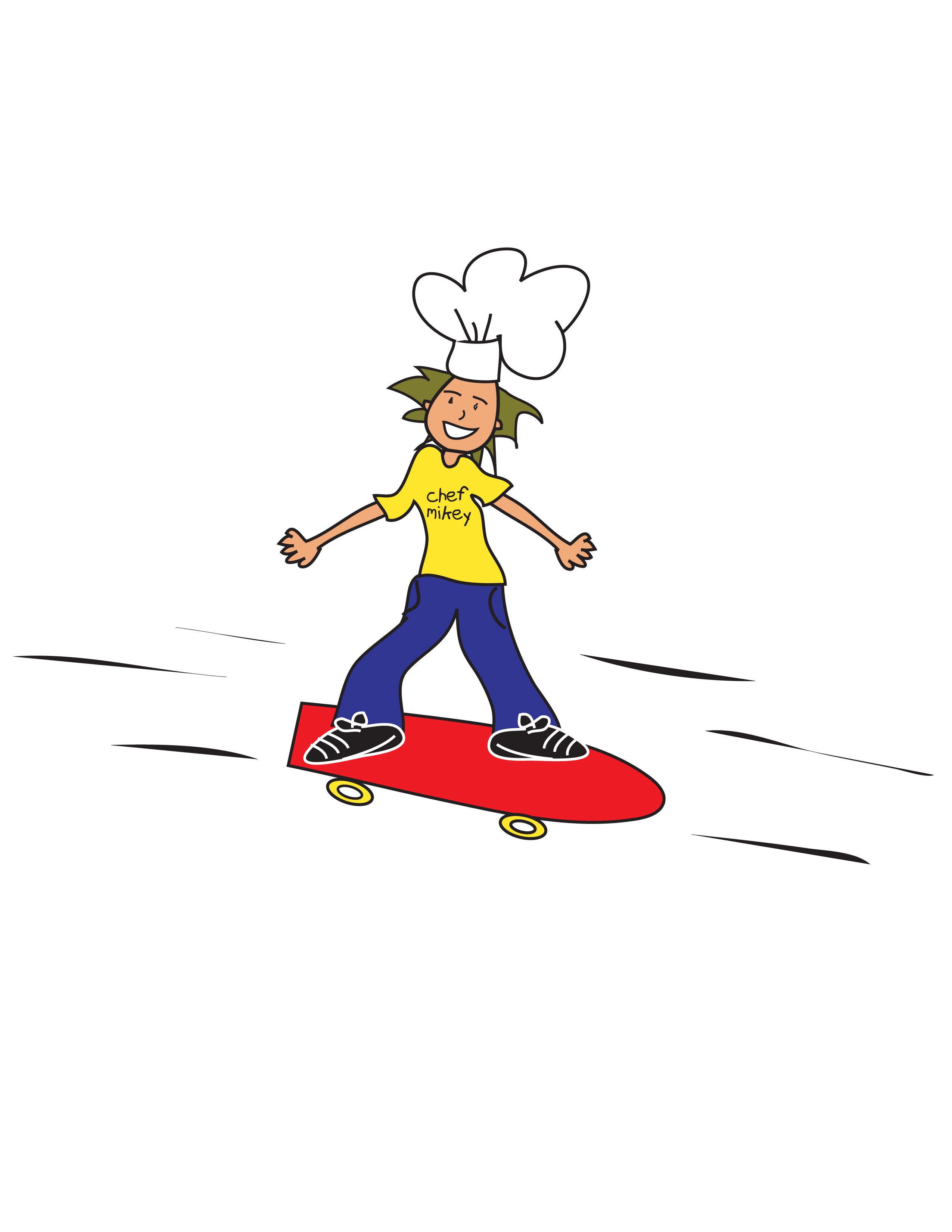 MondayTuesdayWednesdayThursdayFriday123Lemon Poppyseed BreadString Cheese100% JuiceFruit CupMeatballs in MarinaraGarlic KnotFresh BroccoliRanch DipCinnamon ApplesBerry Apple Crisp Breakfast Bar(L)Dried FruitWhole BananaCrispy Chicken SandwichWheat Bun, BBQ SauceSteamed CarrotsStrawberry MangoSidekickBanana Bread Vanilla Yogurt100% JuiceApplesauce CupOrange ChickenBrown RiceSteamed Mixed VeggiesFresh Banana678910Cinnamon ToastBreakfast Pastry100% JuiceWhole AppleChicken Nuggets & Waffles, SyrupCarrot Bites, Ranch DipSliced PeachesCereal BowlString CheeseDried ApplesOrangeChicken Burrito BowlRice, Pinto BeansCheddar Cheese, SalsaSeasonal FruitBlueberry Scone100% JuiceWhole BananaCheese CalzoneMarinara CupSteamed PeasCinnamon ApplesCinnamon RollDried FruitFruit CupCreamy Swedish MeatballsButtered NoodlesSteamed BroccoliCinnamon ApplesauceApple Cinnamon BreadApplesauce Cup100% Juice1314151617Asychronous Learning DayS’mores Breakfast Bar(s)100% JuiceWhole AppleCheese Lasagna Roll UpSteamed BroccoliSeasonal FruitVanilla YogurtHoney Granola100% JuiceSliced PeachesBreakfast SandwichButtermilk BiscuitEgg Patty, Cheddar CheeseHash BrownsFresh OrangeOatmeal RoundDried FruitWhole BananaBeef Soft TacosCheddar CheeseTortillas, SalsaRefried BeansFresh ApplePumpkin Bread String CheeseApplesauce Cup100% JuiceChicken TeriyakiBrown RiceSteamed EdamameCinnamon Apples2021222324Strawberry Cinnaboli100% JuiceFresh AppleChicken TendersBBQ SauceHomemade CornbreadSteamed PeasFruit CupCereal BowlDried ApplesFresh OrangeGrilled HamburgerWheat Bun, KetchupFresh CarrotsRanch DipCinnamon ApplesLemon Poppyseed BreadString Cheese100% JuiceFruit CupChicken PotstickersGinger Soy Sauce Steamed BroccoliFresh OrangeBerry Apple Crisp Breakfast Bar(L)Dried FruitFresh BananaRed Chicken TamalesCheddar Cheese, SalsaBlack BeansFresh AppleAsychronous Learning Day2728293031Memorial DayStrawberry Crisp Breakfast Bar(L)100% JuiceFresh ApplePancakes, SyrupSausage PattyHash BrownsFresh BananaBlueberry Scone100% JuiceFresh BananaBean & Cheese PupusaSalsaRefried BeansCinnamon ApplesauceCinnamon RollDried FruitFruit CupChicken Parm SandwichMarinara, ParmesanWheat BunSteamed BroccoliFresh AppleApple Cinnamon BreadApplesauce Cup100% JuiceMacaroni & CheeseBBQ ChickenSteamed CarrotsSeasonal Fruit